Памятка для родителей о безопасности детей в летний периодПамятка для родителей по правилам поведения детей на воде и вблизи водоемов.УВАЖАЕМЫЕ РОДИТЕЛИ!Безопасность жизни детей на водоемах во многих случаях зависит ТОЛЬКО ОТ ВАС!С наступлением жаркой погоды, в целях недопущения гибели детей на водоемах в летний период обращаемся к Вам с убедительной просьбой: провести разъяснительную работу о правилах поведения на природных и искусственных водоемах и о последствиях их нарушения. Этим Вы предупредите несчастные случаи с Вашими детьми на воде, от этого зависит жизнь Ваших детей сегодня и завтра.Категорически запрещено купание:детей без надзора взрослых;в незнакомых местах;на надувных матрацах, камерах и других плавательных средствах (без надзора взрослых).Необходимо соблюдать следующие правила:Прежде чем войти в воду, сделайте разминку, выполнив несколько легких упражнений.Постепенно входите в воду, убедившись в том, что температура воды комфортна для тела (не ниже установленной нормы).Не нырять при недостаточной глубине водоема, при необследованном дне (особенно головой вниз!), при нахождении вблизи других пловцов.Продолжительность купания - не более 30 минут, при невысокой температуре воды - не более 5-6 минут.При купании в естественном водоеме не заплывать за установленные знаки ограждения, не подплывать близко к моторным лодкам и прочим плавательным средствам.Во избежание перегревания отдыхайте на пляже в головном уборе.Не допускать ситуаций неоправданного риска, шалости на воде.Мамы и папы!Бабушки и дедушки!Приближается лето, все больше детей будет появляться на дорогах района, в лесу, а также на водоёмах.Подготовьте детей к летнему периоду, повторите правила безопасного поведения на улице, воде, в лесу, правила дорожного движения. Не разрешайте детям выезжать на проезжую часть дороги, самовольно уходить к водоёмам и купаться, разжигать костры в лесных массивах.Не оставляйте детей без присмотра! Не подвергайте их жизнь опасности!Уважаемые родители!Наступило лето - прекрасная пора для детей, но вместе с тем, появилось больше забот и тревог за безопасность детей.Чтобы избежать несчастных случаев с детьми, каждый обязан:строго контролировать свободное время ребенка;разрешать купание на водоемах только в присутствии взрослых и в специально отведенных для этого местах;не позволять детям на велосипедах выезжать на проезжую часть дорог;не позволять детям самостоятельно управлять авто - и мототранспортом;довести до сведения своего ребенка правила пожарной безопасности, дорожного движения, поведения на природе (лес, парк, речка, улица);• овладеть навыками оказания первой медицинской помощи при несчастных случаях.Уважаемые родители!не оставляйте детей без контроля и вы сможете избежать непредвиденных ситуаций.ПОМНИТЕ! ЖИЗНЬ И ЗДОРОВЬЕ ДЕТЕЙ - В ВАШИХ РУКАХ.Памятка для родителей о безопасности детей в летний периодУважаемые родители, понятно, что ежедневные хлопоты отвлекают вас, но не забывайте, что вашим детям нужна помощь и внимание, особенно в летний период.Во- первых: ежедневно напоминайте своему ребёнку о правилах дорожного движения. Используйте для этого соответствующие ситуации на улице во дворе, по дороге в детский сад. Находясь с малышом на улице полезно объяснять ему все, что происходит на дороге с транспортом, пешеходами. Например, почему в данный момент нельзя перейти проезжую часть, какие на этот случай существуют правила для пешеходов и автомобилей, укажите на нарушителей, отметив, что они нарушают правила, рискуя попасть под движущиеся транспортные средства. Помните, что ваш ребёнок должен усвоить:без взрослых на дорогу выходить нельзя, идешь со взрослым за руку, не вырывайся, не сходи с тротуара;ходить по улице следует спокойным шагом, придерживаясь правой стороны тротуара;переходить дорогу можно только по пешеходному тротуару на зеленый сигнал светофора, убедившись, что все автомобили остановились;проезжая часть предназначена только для транспортных средств;движение транспорта на дороге регулируется сигналами светофора;в общественном транспорте не высовываться из окон, не выставлять руки и какие-либо предметы.Во – вторых: при выезде на природу имейте в виду, чтопри проведении купания детей во время походов, прогулок и экскурсий в летнее время выбирается тихое, неглубокое место с пологим и чистым от коряг, водорослей и ила дном;детей к водоемам без присмотра со стороны взрослых допускать нельзя;за купающимся ребёнком должно вестись непрерывное наблюдение;во время купания запретить спрыгивание детей в воду и ныряние с перил ограждения или с берега;решительно пресекать шалости детей на воде.В- третьих: постоянно напоминайте вашему ребёнку о правилах безопасности на улице и дома:Ежедневно повторяйте ребёнку:- Не уходи далеко от своего дома, двора.- Не бери ничего у незнакомых людей на улице. Сразу отходи в сторону.- Не гуляй до темноты.- Обходи компании незнакомых подростков.- Избегай безлюдных мест, оврагов, пустырей, заброшенных домов, сараев, чердаков, подвалов.- Не входи с незнакомым человеком в подъезд, лифт. Здесь стоит отметить, что иногда преступления совершаются знакомыми людьми (например, какой-нибудь сосед, добрый, улыбчивый и тихий дядя Ваня на деле может оказаться маньяком).- Не открывай дверь людям, которых не знаешь.- Не садись в чужую машину.- На все предложения незнакомых отвечай: "Нет!" и немедленно уходи от них туда, где есть люди.- Не стесняйся звать людей на помощь на улице, в транспорте, в подъезде.- В минуту опасности, когда тебя пытаются схватить, применяют силу, кричи, вырывайся, убегай.Уважаемые родители, помните и о правилах безопасности вашего ребёнка дома:- не оставляйте без присмотра включенные электроприборы;- не оставляйте ребёнка одного в квартире;- заблокируйте доступ к розеткам;- избегайте контакта ребёнка с газовой плитой и спичками.Помните! Ребенок берёт пример с вас – родителей! Пусть ваш пример учит дисциплинированному поведению ребёнка на улице и домаСтарайтесь сделать все возможное, чтобы оградить детей от несчастных случаев!Памяткибезопасности на водоёмах в летний периодПоведение на водеНаступил долгожданный купальный сезон. Сотни жителей устремляются в выходные дни поближе к воде. Свежий воздух, солнце, купание не только доставляют удовольствие, но и служат хорошим средством закаливания организма. Вместе с этим вода регулярно уносит жизни. Помните: купание в нетрезвом виде может привести к трагическому исходу!- При купании недопустимо:1. Плавать в незнакомом месте, под мостами и у плотин.2. Нырять с высоты, не зная глубины и рельефа дна.3. Заплывать за буйки и ограждения.4. Приближаться к судам, плотам и иным плавсредствам.5. Прыгать в воду с лодок, катеров, причалов.6. Хватать друг друга за руки и ноги во время игр на воде.Избегайте употребление алкоголя до и во время нахождения в воде или у береговой линии. Алкоголь ухудшает чувство равновесия, координацию движений и самоконтроль.Не умеющим плавать купаться только в специально оборудованных местах глубиной не более 1-2 метра!КАТЕГОРИЧЕСКИ ЗАПРЕЩАЕТСЯ купание на водных объектах, оборудованных предупреждающими аншлагами «КУПАНИЕ ЗАПРЕЩЕНО!»Помните! Только неукоснительное соблюдение мер безопасного поведения на воде может предупредить беду.УВАЖАЕМЫЕ ВЗРОСЛЫЕ:РОДИТЕЛИ!Безопасность жизни детей на водоемах во многих случаях зависит ТОЛЬКО ОТ ВАС! В связи с наступлением жаркой погоды, в целях недопущения гибели детей на водоемах в летний период обращаемся к Вам с убедительной просьбой: провести разъяснительную работу о правилах поведения на природных и искусственных водоемах и о последствиях их нарушения. Этим Вы предупредите несчастные случаи с Вашими детьми на воде, от этого зависит жизнь Ваших детей сегодня и завтра.Категорически запрещено купание:детей без надзора взрослых;в незнакомых местах;на надувных матрацах, камерах и других плавательных средствах (без надзора взрослых);Необходимо соблюдать следующие правила:Прежде чем войти в воду, сделайте разминку, выполнив несколько легких упражнений.Постепенно входите в воду, убедившись в том, что температура воды комфортна для тела (не ниже установленной нормы).Не нырять при недостаточной глубине водоема, при необследованном дне (особенно головой вниз!), при нахождении вблизи других пловцов.Продолжительность купания - не более 30 минут, при невысокой температуре воды - не более 5-6 минут.При купании в естественном водоеме не заплывать за установленные знаки ограждения, не подплывать близко к моторным лодкам и прочим плавательным средствам.Во избежание перегревания отдыхайте на пляже в головном уборе.Не допускать ситуаций неоправданного риска, шалости на воде.ПАМЯТКАЕсли тонет человек:Сразу громко зовите на помощь: «Человек тонет!»Попросите вызвать спасателей и «скорую помощь».Бросьте тонущему спасательный круг, длинную веревку с узлом на конце.Если хорошо плаваете, снимите одежду и обувь и вплавь доберитесь до тонущего. Заговорите с ним. Если услышите адекватный ответ, смело подставляйте ему плечо в качестве опоры и помогите доплыть до берега. Если же утопающий находится в панике, схватил вас и тащит за собой в воду, применяйте силу. Если освободиться от захвата вам не удается, сделайте глубокий вдох и нырните под воду, увлекая за собой спасаемого. Он обязательно отпустит вас. Если утопающий находится без сознания, можно транспортировать его до берега, держа за волосы.Если тонешь сам:Не паникуйте.Снимите с себя лишнюю одежду, обувь, кричи, зови на помощь.Перевернитесь на спину, широко раскиньте руки, расслабьтесь, сделайте несколько глубоких вдохов.Прежде, чем пойти купаться, не забудьте взять с собой английскую булавку. Она поможет вам, если в воде начнутся судороги. Если же у вас свело ногу, а булавки при себе нет, ущипните несколько раз икроножную мышцу. Если это не помогает, крепко возьмитесь за большой палец ноги и резко выпрямите его. Плывите к берегу.Вы захлебнулись водой:не паникуйте, постарайтесь развернуться спиной к волне;прижмите согнутые в локтях руки к нижней части груди и сделайте несколько резких выдохов, помогая себе руками;затем очистите от воды нос и сделайте несколько глотательных движений;восстановив дыхание, ложитесь на живот и двигайтесь к берегу;при необходимости позовите людей на помощь.ПАМЯТКАПравила оказания помощи при утоплении:1. Перевернуть пострадавшего лицом вниз, опустить голову ниже таза.2. Очистить ротовую полость.3. Резко надавить на корень языка.4. При появлении рвотного и кашлевого рефлексов - добиться полного удаления воды из дыхательных путей и желудка.5. Если нет рвотных движений и пульса - положить на спину и приступить к реанимации (искусственное дыхание, непрямой массаж сердца). При появлении признаков жизни - перевернуть лицом вниз, удалить воду из легких и желудка.6. Вызвать “Скорую помощь”.Если человек уже погрузился в воду, не оставляйте попыток найти его на глубине, а затем вернуть к жизни. Это можно сделать, если утонувший находился в воде не более 6 минут.НЕЛЬЗЯ ОСТАВЛЯТЬ ПОСТРАДАВШЕГО БЕЗ ВНИМАНИЯ (в любой момент может произойти остановка сердца)САМОСТОЯТЕЛЬНО ПЕРЕВОЗИТЬ ПОСТРАДАВШЕГО, ЕСЛИ ЕСТЬ ВОЗМОЖНОСТЬ ВЫЗВАТЬ СПАСАТЕЛЬНУЮ СЛУЖБУ.Помните! Только неукоснительное соблюдение мер безопасного поведения на воде может предупредить беду.ПАМЯТКАОСНОВНЫЕ ПРАВИЛА БЕЗОПАСНОГО ПОВЕДЕНИЯ НА ВОДЕ.Водоемы являются опасными в любое время года. Летом они опасны при купании и пользовании плавсредствами. Опасность чаще всего представляют сильное течение (в том числе подводное), глубокие омуты и подводные холодные ключи.Летом на водоемах следует соблюдать определенные правила безопасного поведения.Во-первых, следует избегать купания в незнакомых местах, специально не оборудованных для этой цели.Во-вторых, при купании запрещается:заплывать за границы зоны купания;подплывать к движущимся судам, лодкам, катерам, катамаранам, гидроциклам;нырять и долго находиться под водой;прыгать в воду в незнакомых местах, с причалов и др. сооружений, не приспособленных для этих целей;долго находиться в холодной воде;купаться на голодный желудок;проводить в воде игры, связанные с нырянием и захватом друг друга;плавать на досках, лежаках, бревнах, надувных матрасах и камерах (за пределы нормы заплыва);подавать крики ложной тревоги;приводить с собой собак и др. животных.Необходимо уметь не только плавать, но и отдыхать на воде.Наиболее известные способы отдыха:Лечь на воду спиной, расправив руки и ноги, расслабиться и помогая себе удержаться в таком положении, сделать вдох, а затем после паузы-медленный выдох.Если во время купания свело ногу, надо позвать на помощь, затем погрузиться с головой в воду, сильно потянуть ногу на себя за большой палец, а затем распрямить ее.Если не имеешь навыка в плавание, не следует заплывать за границы зоны купания, это опасно для жизни.Комиссия по делам несовершеннолетних и защите их прав в муниципальном образовании «Нижнеилимский район»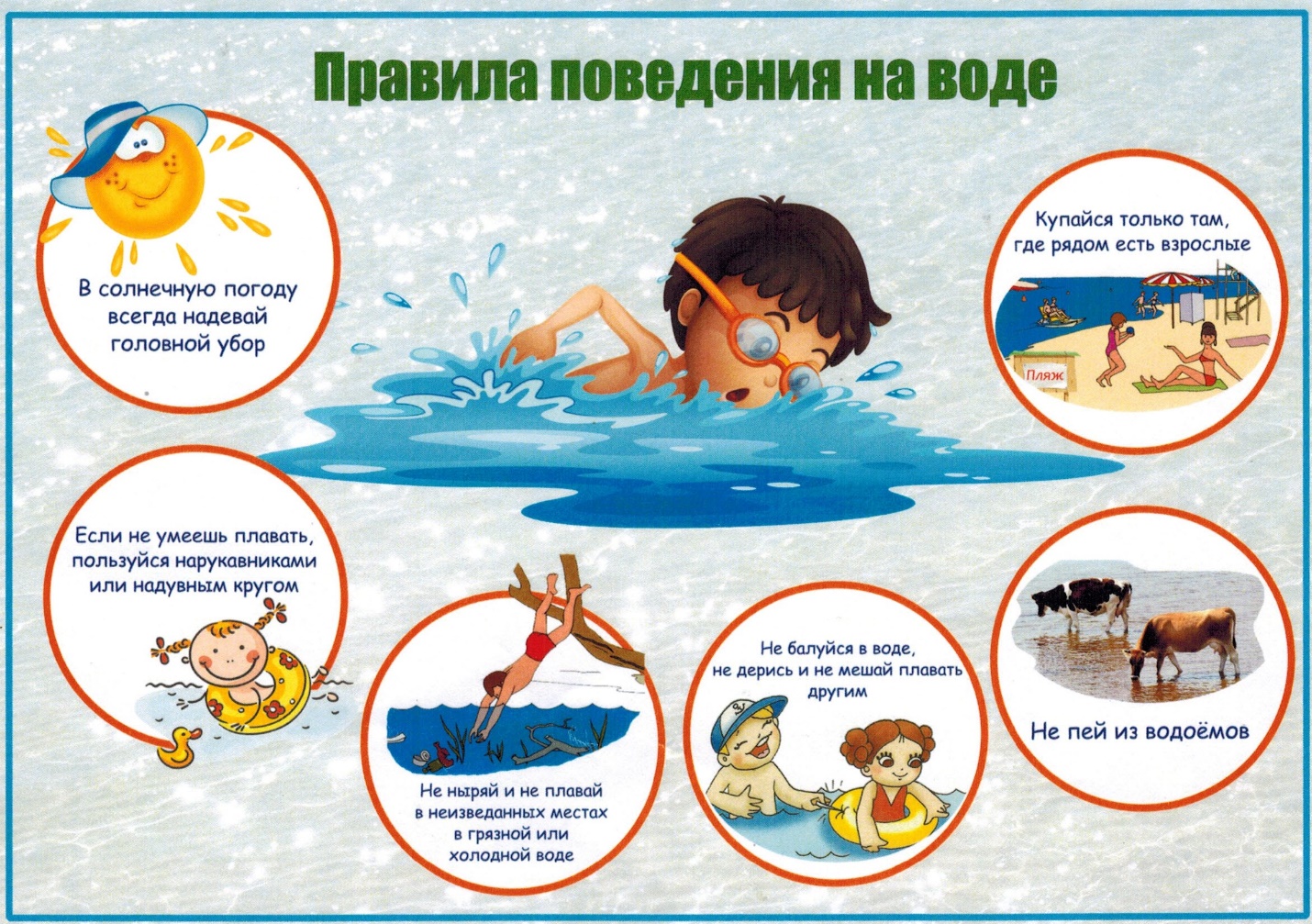 